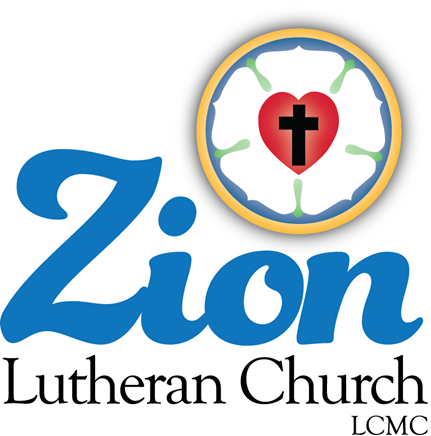 Welcome to ZION Lutheran ChurchLCMC ~ Lutheran congregations in mission for Christ      8307 Memorial Hwy. Ottawa Lake, MI 49267 ·(734) 856-2921Pastor ∙ Jeffrey Geske   (785) 340-5635    zlcolmpastor@gmail.comwww.zionlutheranottawalakemi.comOur MISSION:“SHARING THE LOVE OF JESUS”To Our GuestsWe are so glad that you have chosen to join us this morning! We pray that you will be refreshed and renewed as you come into God’s presence. Please take a moment to introduce yourself to the pastor and to those seated around you.  Once again, we warmly thank you for worshipping with us this morning!Those Assisting in Ministry Today april 17, 2022 ~ Easter celebration ServiceOrganist:  Joseph extejt		Greeters :  Ron Clark and  Alldeacon:    Dwight Gilliland and Jim HredzakSCREEN: Nick Baumgartner & Jacob GeskeReader and Assistant:  MaryJo PriceAltar Guild:  Shirley Clark and JoAnn VanSteenkisteAdministrative assistant:  Sandy Brady 419- 410-9380 or skwiles2000@gmail.comLCMC ~ WHO WE AREFree in Christ + Accountable to One Another + Rooted in Scripture and the Lutheran Confessions + Committed to the Great CommissionThoughts on our Readings ~ (-- From the Sola Publishing Website)A new day has dawned on the creation! Jesus is alive; death was unable to hold him in the grave. God has done a new thing. Each Easter the story of Christ’s resurrection from the dead greets us anew. With awe and wonder, we hear the good news of the empty tomb with new ears and full hearts. This event that happened so long ago continues to impact humanity with God’s unbreakable promise of new life.The Resurrection of Our LordMary MagdaleneAS WE GATHERWe have followed Jesus to the cross, the tomb, and now we follow Jesus out of the tomb as He rises from the dead and appears to another witness: Mary Magdalene. Jesus’ Easter morning resurrection appearance to Mary Magdalene might be unexpected. After all, Mary had endured a terrible past. Jesus had cast seven demons out of her in the early part of His ministry. But Mary is chosen to be this eyewitness, and she exclaims to the disciples, “I have seen the Lord” (John 20:18). Mary is the first to see Jesus’ resurrected glory and proclaim this good news, which we speak again and again today, “Alleluia! Christ is risen!”+ Preparation +WELCOME HYMN LSB 457   “Jesus Christ Is Risen Today” (LSB 457)INVOCATIONP	In the name of the Father and of the T Son and of the Holy Spirit.C	Amen.OPENING SENTENCESP	Alleluia! Christ is risen!C	He is risen indeed! Alleluia!P	We have followed Christ to the cross.C	We have followed Him as He was buried in the tomb.P	This morning we see that the tomb is empty, for Christ is risen.C	He is risen indeed! Alleluia!P	Jesus first appears to Mary Magdalene.C	At first, Mary doesn’t recognize Him,P	but then, Jesus speaks her name, and she sees Jesus clearly.C	Mary announces the good news, “I have seen the Lord.”CONFESSION AND ABSOLUTIONP	Though Mary announces this good news to Jesus’ disciples, they struggle to believe her. Perhaps because of her past, they do not find her trustworthy. Perhaps their fear is too great and prevents their belief. Whatever the case, though, the greatest event in history had occurred, everyone was still in confusion. We, too, struggle with disbelief in our sin. Our heavenly Father invites us to bring all our struggles and sins to Him and receive His forgiveness.C	Heavenly Father, we have sinned against You in the things we have done and the things we have failed to do. We have not loved You with our whole heart. We have not loved our neighbors as ourselves. Our sin is a daily reminder of our need for Jesus and His forgiveness. For the sake of Your Son, Jesus Christ, have mercy on us. Forgive us, renew us, and lead us, so that we may delight in Your will and walk in Your ways to the glory of Your holy name. Amen.P	Our heavenly Father hears you and has sent Jesus to take your sin upon Himself on the cross. Your sins were nailed to the cross with Jesus. Your sins were buried in the tomb with Jesus. And as Jesus rises from the grave, your sin does not rise with Him. Your sins are forgiven because of Jesus and His love. As a called and ordained servant of Christ, and by His authority, I therefore forgive you all your sins in the name of the Father and of the T Son and of the Holy Spirit.C	Amen. We are forgiven by the grace and glory of Jesus.P	Alleluia! Christ is risen!C	He is risen indeed! Alleluia!+ God’s Word for US +INTROIT   Exodus 15:2a, 6, 13, 17–18; antiphon: v. 15:1bI will sing to the Lord, for He has triumphed | gloriously;* the horse and his rider He has thrown in- | to the sea.The Lord is my strength | and my song,*and He has become my sal- | vation;Your right hand, O Lord, glorious | in power,*Your right hand, O Lord, shatters the | enemy. You have led in Your steadfast love the people whom You | have redeemed;*You have guided them by Your strength to Your ho- | ly abode.You will bring them in and plant them on Your own | mountain,*the place, O Lord, which You have made for | Your abode,the sanctuary, O Lord, which Your hands have es- | tablished.*The Lord will reign forever and | ever.Glory be to the Father and | to the Son*and to the Holy | Spirit;as it was in the be- | ginning,*is now, and will be forever. | Amen.I will sing to the Lord, for He has triumphed | gloriously;*the horse and his rider He has thrown in- | to the sea.KYRIEP	Lord, have mercy.C	Christ, have mercy.P	Lord, have mercy.HYMN OF PRAISE LSB p. 171A	This is the feast of victory for our God. Alleluia.C	Worthy is Christ, the Lamb who was slain,whose blood set us free to be people of God.Power and riches and wisdom and strengthand honor and blessing and glory are His.This is the feast of victory for our God. Alleluia.Sing with all the people of God,and join in the hymn of all creation:Blessing and honor and glory and mightbe to God and the Lamb forever. Amen.This is the feast of victory for our God,for the Lamb who was slain has begun His reign.Alleluia, alleluia.SALUTATIONP	The Lord be with you.C	And also with you.COLLECT OF THE DAYP	Let us pray.
C   	Almighty God the Father, through Your only-begotten Son, Jesus Christ, You have overcome death and opened the gate of everlasting life to us. Grant that we, who celebrate with joy the day of our Lord’s resurrection, may be raised from the death of sin by Your life-giving Spirit; through Jesus Christ, our Lord, who lives and reigns with You and the Holy Spirit, one God, now and forever. Amen.OLD TESTAMENT READING  Jeremiah 31:1–6P	The Old Testament Reading is from Jeremiah, the thirty-first chapter.1“At that time, declares the Lord, I will be the God of all the clans of Israel, and they shall be My people.”2Thus says the Lord:“The people who survived the swordfound grace in the wilderness;when Israel sought for rest,3the Lord appeared to him from far away.I have loved you with an everlasting love;therefore I have continued My faithfulness to you.4Again I will build you, and you shall be built,O virgin Israel!Again you shall adorn yourself with tambourinesand shall go forth in the dance of the merrymakers.5Again you shall plant vineyardson the mountains of Samaria;the planters shall plantand shall enjoy the fruit.6For there shall be a day when watchmen will callin the hill country of Ephraim:‘Arise, and let us go up to Zion,to the Lord our God.’ ”P	This is the Word of the Lord.C	Thanks be to God.EPISTLE Colossians 3:1–4P	The Epistle is from Colossians, the third chapter.1If then you have been raised with Christ, seek the things that are above, where Christ is, seated at the right hand of God. 2Set your minds on things that are above, not on things that are on earth. 3For you have died, and your life is hidden with Christ in God. 4When Christ who is your life appears, then you also will appear with Him in glory.P	This is the Word of the Lord.C	Thanks be to God.VERSE   2 Timothy 1:10bAll: Alleluia. [Christ Jesus] abolished death and brought life and immortality to light through the gospel. Alleluia.HOLY GOSPEL   John 20:1–18P	The Holy Gospel according to St. John, the twentieth chapter.C	Glory to You, O Lord.1Now on the first day of the week Mary Magdalene came to the tomb early, while it was still dark, and saw that the stone had been taken away from the tomb. 2So she ran and went to Simon Peter and the other disciple, the one whom Jesus loved, and said to them, “They have taken the Lord out of the tomb, and we do not know where they have laid Him.” 3So Peter went out with the other disciple, and they were going toward the tomb. 4Both of them were running together, but the other disciple outran Peter and reached the tomb first. 5And stooping to look in, he saw the linen cloths lying there, but he did not go in. 6Then Simon Peter came, following him, and went into the tomb. He saw the linen cloths lying there, 7and the face cloth, which had been on Jesus’ head, not lying with the linen cloths but folded up in a place by itself. 8Then the other disciple, who had reached the tomb first, also went in, and he saw and believed; 9for as yet they did not understand the Scripture, that He must rise from the dead. 10Then the disciples went back to their homes.11But Mary stood weeping outside the tomb, and as she wept she stooped to look into the tomb. 12And she saw two angels in white, sitting where the body of Jesus had lain, one at the head and one at the feet. 13They said to her, “Woman, why are you weeping?” She said to them, “They have taken away my Lord, and I do not know where they have laid Him.” 14Having said this, she turned around and saw Jesus standing, but she did not know that it was Jesus. 15Jesus said to her, “Woman, why are you weeping? Whom are you seeking?” Supposing Him to be the gardener, she said to Him, “Sir, if You have carried Him away, tell me where you have laid Him, and I will take Him away.” 16Jesus said to her, “Mary.” She turned and said to Him in Aramaic, “Rabboni!” (which means Teacher). 17Jesus said to her, “Do not cling to Me, for I have not yet ascended to the Father; but go to My brothers and say to them, ‘I am ascending to My Father and your Father, to My God and your God.’” 18Mary Magdalene went and announced to the disciples, “I have seen the Lord”—and that He had said these things to her.P	This is the Gospel of the Lord.C	Praise to You, O Christ.HYMN  LSB 461 St. 1-4   “I Know that My Redeemer Lives”SERMON      “Witnesses to Christ ~ Mary Magdalene”	HYMN  LSB 461 St. 5-8   “I Know that My Redeemer Lives”NICENE CREEDC	I believe in one God,
     the Father Almighty,
     maker of heaven and earth
          and of all things visible and invisible.And in one Lord Jesus Christ,
     the only-begotten Son of God,
     begotten of His Father before all worlds,
     God of God, Light of Light,
     very God of very God,
     begotten, not made,
     being of one substance with the Father,
     by whom all things were made;
     who for us men and for our salvation came down from heaven
     and was incarnate by the Holy Spirit of the virgin Mary
     and was made man;
     and was crucified also for us under Pontius Pilate.
     He suffered and was buried.
     And the third day He rose again according to the Scriptures
          and ascended into heaven
     and sits at the right hand of the Father.
     And He will come again with glory to judge both the living and the dead,
     whose kingdom will have no end.And I believe in the Holy Spirit,
     the Lord and giver of life,
     who proceeds from the Father and the Son,
     who with the Father and the Son together is worshiped and glorified,
     who spoke by the prophets.
     And I believe in one holy Christian and apostolic Church,
     I acknowledge one Baptism for the remission of sins,
     and I look for the resurrection of the dead
     and the life T of the world to come. Amen.OFFERINGHYMN LSB 801     “How Great Thou Art”PRAYER OF THE CHURCHP	Let us pray to our God and Father, who raised Jesus from the dead. 
Lord, strengthen all those who proclaim the Good News of Your death and resurrection to the world. Grant that we all be faithful witnesses of Jesus’ resurrection, as was Mary Magdalene. We know that our Redeemer lives!C	What comfort this sweet sentence gives!P	Lord, uplift all those in times of crisis. Give them courage to admit their struggles and bring them to You, for Your love extends to all people regardless of our sins. We know that our Redeemer lives!C	What comfort this sweet sentence gives!P	Lord, encourage all those who are gathered for worship today that they continue to gather to worship You and sing Your praises with all the faithful. We know that our Redeemer lives!C	What comfort this sweet sentence gives!P	Lord, protect all those who are threatened by the assaults of Satan. Surround them with Your presence, so that Satan would be rendered powerless. Point all people to the protection and healing found in Your Word and Sacraments. We know that our Redeemer lives!C	What comfort this sweet sentence gives!P	Lord, help us to rejoice with all those who rejoice, singing Your praises, and telling all the world what the Lord has done for us. We know that our Redeemer lives!C	What comfort this sweet sentence gives!P	Lord, place Your healing hand upon all those who are sick, injured, and recovering, [especially . . .]. Raise them up from their suffering and give them patience in their afflictions. We know that our Redeemer lives!C	What comfort this sweet sentence gives!P	Lord, comfort all those who mourn with the power of Jesus’ resurrection to eternal life, [especially . . .]. Though we grieve, we grieve in hope, knowing that those who have died in the Lord are with Jesus and will be raised on the Last Day. We know that our Redeemer lives!C	What comfort this sweet sentence gives! Amen.+ God’s Sacrament for us+PREFACEP	The Lord be with you.C	And also with you.P	Lift up your hearts.C	We lift them to the Lord.P	Let us give thanks to the Lord our God.C	It is right to give Him thanks and praise.PROPER PREFACEP	It is truly good, right, and salutary that we should at all times and in all places give thanks to You, holy Lord, almighty Father, everlasting God. And most especially are we bound to praise You on this day for the glorious resurrection of Your Son, Jesus Christ, the very Paschal Lamb, who was sacrificed for us and bore the sins of the world. By His dying He has destroyed death, and by His rising again He has restored to us everlasting life. Therefore with Mary Magdalene, Peter and John, and with all the witnesses of the resurrection, with angels and archangels, and with all the company of heaven we laud and magnify Your glorious name, evermore praising You and saying:SANCTUS   LSB, p. 161C	Holy, holy, holy Lord God of pow’r and might:Heaven and earth are full of Your glory.Hosanna. Hosanna.Hosanna in the highest.Blessed is He who comes in the name of the Lord.Hosanna in the highest.PRAYER OF THANKSGIVINGP	Blessed are You, Lord of heaven and earth, for You have had mercy on those whom You created and sent Your only-begotten Son into our flesh to bear our sin and be our Savior. With repentant joy we receive the salvation accomplished for us by the all-availing sacrifice of His body and His blood on the cross.

Gathered in the name and the remembrance of Jesus, we beg You, O Lord, to forgive, renew, and strengthen us with Your Word and Spirit. Grant us faithfully to eat His body and drink His blood as He bids us do in His own testament. Gather us together, we pray, from the ends of the earth to celebrate with all the faithful the marriage feast of the Lamb in His kingdom, which has no end. Graciously receive our prayers; deliver and preserve us. To You alone, O Father, be all glory, honor, and worship, with the Son and the Holy Spirit, one God, now and forever.C	Amen.THE WORDS OF OUR LORDP	Our Lord Jesus Christ, on the night when He was betrayed, took bread, and when He had given thanks, He broke it and gave it to the disciples and said: “Take, eat; this is My T body, which is given for you. This do in remembrance of Me.”

In the same way also He took the cup after supper, and when He had given thanks, He gave it to them, saying: “Drink of it, all of you; this cup is the new testament in My T blood, which is shed for you for the forgiveness of sins. This do, as often as you drink it, in remembrance of Me.”PROCLAMATION OF CHRISTP	As often as we eat this bread and drink this cup, we proclaim the Lord’s death until He comes.C	Amen. Come, Lord Jesus.P	O Lord Jesus Christ, only Son of the Father, in giving us Your body and blood to eat and to drink, You lead us to remember and confess Your holy cross and passion, Your blessed death, Your rest in the tomb, Your resurrection from the dead, Your ascension into heaven, and Your coming for the final judgment. So remember us in Your kingdom and teach us to pray:LORD’S PRAYERC	Our Father who art in heaven,
     hallowed be Thy name,
     Thy kingdom come,
     Thy will be done on earth as it is in heaven;
     give us this day our daily bread;
     and forgive us our trespasses as we forgive those who trespass against us;
     and lead us not into temptation,
     but deliver us from evil.
For Thine is the kingdom and the power and the glory forever and ever. Amen.THE PEACE OF THE LORDP	The peace of the Lord be with you always.C	Amen.AGNUS DEI   LSB, p. 163C	Lamb of God, You take away the sin of the world; have mercy on us.Lamb of God, You take away the sin of the world; have mercy on us.Lamb of God, You take away the sin of the world; grant us peace.DISTRIBUTION HYMNSVideo ~ “Who You Say I Am”LSB 633   “At the Lamb’s High Feast We Sing”POST-COMMUNION CANTICLE   LSB, p. 165C	Thank the Lord and sing His praise; tell ev’ryone what He has done.Let all who seek the Lord rejoice and proudly bear His name.He recalls His promises and leads His people forth in joywith shouts of thanksgiving. Alleluia, alleluia.POST-COMMUNION THANKSGIVINGP	Let us pray.
Gracious God, our heavenly Father, You have given us a foretaste of the feast to come in the Holy Supper of Your Son’s body and blood. Keep us firm in the true faith throughout our days of pilgrimage that, on the day of His coming, we may, together with all Your saints, celebrate the marriage feast of the Lamb in His kingdom which has no end; through Jesus Christ, Your Son, our Lord, who lives and reigns with You and the Holy Spirit, one God, now and forever.C	Amen.BENEDICTIONP	The Lord bless you and keep you.
The Lord make His face shine on you and be gracious to you.
The Lord look upon you with favor and T give you peace.C	Amen.HYMN LSB 469    “Christ the Lord Is Risen Today” May You have a Blessed Easter!Christ is Risen!He is Risen Indeed!  Alleluia!Announcements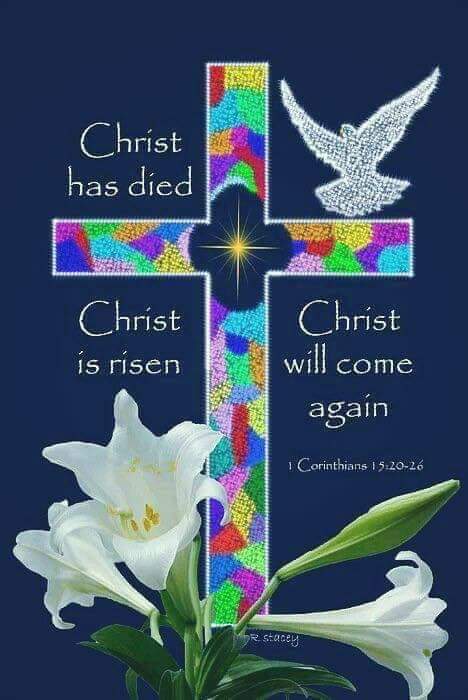 April 17, 2022 ~ Easter Sunday (--From the LCMS Website)Luke 24:6-7 – “He is not here, but has risen. Remember how he told you, while he was still in Galilee, that the Son of Man must be delivered into the hands of sinful men and be crucified and on the third day rise.” Jesus is risen. But is that Good News? What if He is mad at us for betraying Him, for running away at Gethsemane, for not believing He would rise? The Good News is not just that Jesus is risen; the Good News is that He is risen to bless us. There is no need to be alarmed. He still calls us His friends and brothers and sisters, and He means to bring us through death to resurrection as well. The Lord is risen – He is risen indeed!Services covered by CCLI: 1553677 ~ Lutheran Service Book Hymn License # 100014699 ~ Lutheran Service Book Liturgy License. # 000014699OUR STEWARDSHIP ~ Weekly budget needs are $1,908.12. Attendance last Sunday was 44.  Offerings given totaled $2455.85 Thank you for your support of our ministry!IN OUR PRAYERS: For our congregation members; that they may be committed to our mission of sharing the love of Jesus.Pastor and Jacob GeskeFor LCMC Congregation and Missionaries around the world.President Biden, national leaders and our country. Our nation’s military, especially our loved ones: For those who are sick, recovering, or in need of God’s grace at this time.  We include in our prayers: Loretta VanDyke, Susan Gaylord, Betty Vesey, Parker Reau, Marilyn Bexten, Joann Koester, Fred and JoAnn VanSteenkiste, Melvin Sieler, Gene Weimer, Jon and Mary Dellabona’s grandchild Madeline and Bill Brady and those  dealing with Covid.  Prayer List: Please let us know when we can take the name off of the prayer list.  Thank you!.Flowers on the Altar ~ If you would like to place flowers on the altar, please sign up in the hallway.  Let pastor or Sandy know if you are celebrating or remembering something special.  This Week at Zion Includes: Today – Sunrise Service at 7:00 a.m., Easter Breakfast at 8:15 a.m. and Worship at 10:00 a.m.Wednesday, April 20 ~ Confirmation at 5:00 p.m.Saturday, April 23 ~ Handbell Practice at 3:00 p.m. and Contemporary Service at 4:00 p.m. Next Sunday – Sunday School at 9 a.m.; Worship at 10 a.m., Choir Practice at 11:15 a.m.Zion Lutheran Church Choir ~ They practice after church.  They would love to have you join them.Zion Lutheran Hand bell Choir ~ They practice on Saturdays at 3:00 p.m.  They would love to have you join them.Easter Lilies ~ Thank you to all who donated Easter Lilies!  You are welcome to take yours home today.  Thank you ~  We would like to thank Dwight and MaryJo Gilliland for providing our breakfast this morning.Women of Zion  ~  We will have our meeting on April 25 at 2:00 p.m. and continue our Bible study on Revelation.  We would love to have you join us.  Join Us for Movie Night ~  We will have our next movie night on Thursday, April 28, 2021.  We will meet at 6:30 for a light supper and then will watch the movie.  The movie that we will watch is called, “Risen.”  If you have not seen this movie, it will be one that you don’t want to miss.  Sunday Morning Bible Study ~Please join usWe are studying the book of Ephesians.  There is no Bible study today.  Please join us next Sunday  for the study of God’s Word. 